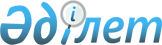 Об утверждении паспортов республиканских бюджетных программ на 2006 год
(Министерство внутренних дел Республики Казахстан)Постановление Правительства Республики Казахстан от 12 декабря 2005 года N 1235 (выписка)

      В соответствии с Бюджетным кодексом Республики Казахстан от 24 апреля 2004 года Правительство Республики Казахстан  ПОСТАНОВЛЯЕТ: 

      1. Утвердить паспорта республиканских бюджетных программ на 2006 год: 

      Министерства внутренних дел Республики Казахстан согласно приложениям  38, 39, 40, 41, 42, 43, 44, 45, 46, 47, 48, 49, 50, 51,  52, 53, 54; 

      2. Настоящее постановление вводится в действие с 1 января 2006 года.        Премьер-Министр 

      Республики Казахстан 

Для служебного пользования       

 

  ПРИЛОЖЕНИЕ 38             

к постановлению Правительства    

Республики Казахстан         

от 12 декабря 2005 года N№1235   201 - Министерство внутренних дел Республики Казахстан 

          Администратор бюджетной программы ПАСПОРТ 

республиканской бюджетной программы 

001 "Охрана общественного порядка и обеспечение 

общественной безопасности на республиканском уровне" 

на 2006 год        Примечание РЦПИ: Приложение с грифом "ДСП" не вводится в базу данных "Закон".       Сноска. Приложение 38 в редакции - постановлением Правительства РК от 31 июля 2006 года N  470б . В приложение внесены изменения постановлением Правительства РК от 25 декабря 2006 года N  470т ; от 29 декабря 2006 года N  470ш . 

  ПРИЛОЖЕНИЕ 39             

к постановлению Правительства    

Республики Казахстан         

от 12 декабря 2005 года N№1235   201 - Министерство внутренних дел Республики Казахстан 

          Администратор бюджетной программы ПАСПОРТ 

республиканской бюджетной программы 

002 "Обеспечение политических интересов страны в области 

общественного порядка" на 2006 год        1.  Стоимость: 7330 тысяч тенге (семь миллионов триста тридцать тысяч тенге).  <*> 

      Сноска. Пункт 1 в редакции - постановлением Правительства РК от 31 июля 2006 года N  470б . 

       2. Нормативно-правовая основа бюджетной программы: постановление Правительства Республики Казахстан от 25 июня 2003 года N 608 "О Толеубаеве Т.А.". 

       3. Источники финансирования бюджетной программы:  средства республиканского бюджета. 

       4. Цель бюджетной программы: борьба с международной и транснациональной преступностью. 

       5. Задачи бюджетной программы: обеспечение связи с Интерполом в целях поддержания сотрудничества в борьбе с преступностью и формирование единого информационного пространства, а также для обеспечения более эффективной борьбы с международной преступностью, особенно с ее организованными формами, включая терроризм и наркобизнес, которая во многом зависит от степени взаимодействия между Национальными органами уголовной полиции во всем мире; оперативное сотрудничество с представителями других стран-участниц Интерпола по вопросам борьбы с международной преступностью. 

       6. План мероприятий по реализации бюджетной программы:          7. Ожидаемые результаты выполнения бюджетной программы: 

 

    Прямой результат: количество лиц, объявленных в международный розыск по каналам Интерпола - не менее 500 человек в течение года; количество задержанных лиц, находящихся в розыске по линии Интерпола - не менее 25 человек в течение года.  

 

  Конечный результат: обеспечение правоохранительных органов Казахстана следственной, оперативной, научно-практической и справочно-аналитической информацией - 100 %; обеспечение доставки запросов и информации, направленные в правоохранительные органы зарубежных стран-участниц Интерпола - 100 %; оперативное решение вопросов Республики Казахстан со странами, с которыми не заключены соглашения о правовой помощи по уголовным делам и экстрадиции. 

 

  Финансово-экономический результат: стоимость затрат на содержание представителя Республики Казахстан в Генеральном Секретариате Интерпола в год - 7330,0 тыс. тенге. 

 

  Своевременность: своевременное обеспечение информацией, оперативное сотрудничество с представителями других стран-участниц Интерпола по вопросам борьбы с международной преступностью.  

 

  Качество: 100 % укрепление международного сотрудничества в сфере оперативно-розыскной деятельности.  <*> 

      Сноска. В пункт 7 внесены изменения постановлением Правительства РК от 31 июля 2006 года N  470б . 

Для служебного пользования       

 

  ПРИЛОЖЕНИЕ 40             

к постановлению Правительства    

Республики Казахстан         

от 12 декабря 2005 года N№1235   201 - Министерство внутренних дел Республики Казахстан 

          Администратор бюджетной программы ПАСПОРТ 

республиканской бюджетной программы 

003 "Обеспечение защиты прав и свобод лиц, участвующих 

в уголовном процессе" на 2006 год        Примечание РЦПИ: Приложение с грифом "ДСП" не вводится в базу данных "Закон". 

 

        Сноска. В приложение 40 внесены изменения постановлением Правительства РК от 31 июля 2006 года N  470б . 

ПРИЛОЖЕНИЕ 41             

к постановлению Правительства    

Республики Казахстан         

от 12 декабря 2005 года N№1235   201 - Министерство внутренних дел Республики Казахстан 

          Администратор бюджетной программы ПАСПОРТ 

республиканской бюджетной программы 

004 "Специальные и воинские перевозки" 

на 2006 год        1.  Стоимость: 163376 тысяч тенге (сто шестьдесят три миллиона триста семьдесят шесть тысяч тенге).  <*> 

      Сноска. Пункт 1 в редакции - постановлением Правительства РК от 31 июля 2006 года N  470б . 

       2. Нормативно-правовая основа бюджетной программы:  статья 5-1 Закона Республики Казахстан от 21 декабря 1995 года "Об органах внутренних дел Республики Казахстан". 

       3. Источники финансирования бюджетной программы:  средства республиканского бюджета. 

       4. Цель бюджетной программы: обеспечение круглосуточного контроля и ускоренного продвижения эшелонов, транспорта и других учетных единиц для недопущения срыва по перевозке спецконтингента, воинских и специальных грузов, личного состава министерства и войсковых частей. 

       5. Задачи бюджетной программы: организация и оперативное управление воинскими и специальными перевозками железнодорожным транспортом для обеспечения безопасности граждан, недопущение внештатных ситуаций при движении специальных вагонов, воинских и специальных грузов, личного состава министерства и войсковых частей; выполнение постановлений судов по этапированию спецконтинтента к местам отбывания наказаний. 

       6. План мероприятий по реализации бюджетной программы: <*> 

      Сноска. В пункт 6 внесены изменения постановлением Правительства РК от 31 июля 2006 года N  470б .        7. Ожидаемые результаты выполнения бюджетной программы: Прямой результат: количество выполняемых рейсов по перевозке спецконтингента, грузов и иных перевозок - 372 рейса; количество вагонов - 14. 

 

  Конечный результат: 100 % обеспечение круглосуточного контроля по перевозке спецконтингента и спецгрузов. 

 

  Финансово-экономический результат: стоимость аренды одного спецвагона в сутки - 26 тыс. тенге. 

 

  Своевременность: 100 % обеспечение выполнения графиков движения и безопасности государственных воинских перевозок, обеспечение перевозок спецконтингента в соответствии с требованиями уголовно-исполнительного законодательства. 

 

  Качество: 100 % доставка грузов и спецконтингента к пункту назначения.  <*> 

      Сноска. В пункт 7 внесены изменения постановлением Правительства РК от 31 июля 2006 года N  470б . 

  Для служебного пользования       

 

  ПРИЛОЖЕНИЕ 42             

к постановлению Правительства    

Республики Казахстан         

от 12 декабря 2005 года N№1235   201 - Министерство внутренних дел Республики Казахстан 

          Администратор бюджетной программы ПАСПОРТ 

республиканской бюджетной программы 

005 "Целевые текущие трансферты областным бюджетам, бюджетам 

городов Астаны и Алматы на увеличение штатной 

численности миграционной полиции" на 2006 год        Примечание РЦПИ: Приложение с грифом "ДСП" не вводится в базу данных "Закон". 

 

        Сноска. В приложение 42 внесены изменения постановлением Правительства РК от 31 июля 2006 года N  470б . 

  Для служебного пользования      

 

  ПРИЛОЖЕНИЕ 43             

к постановлению Правительства    

Республики Казахстан         

от 12 декабря 2005 года N№1235   201 - Министерство внутренних дел Республики Казахстан 

          Администратор бюджетной программы ПАСПОРТ 

республиканской бюджетной программы 

007 "Строительство, реконструкция объектов общественного 

порядка и безопасности" на 2006 год        Примечание РЦПИ: Приложение с грифом "ДСП" не вводится в базу данных "Закон". 

         Для служебного пользования      

 

  ПРИЛОЖЕНИЕ 44             

к постановлению Правительства    

Республики Казахстан         

от 12 декабря 2005 года N№1235   201 - Министерство внутренних дел Республики Казахстан 

          Администратор бюджетной программы ПАСПОРТ 

республиканской бюджетной программы 

009 "Государственный проект 3" на 2006 год        Примечание РЦПИ: Приложение с грифом "ДСП" не вводится в базу данных "Закон". 

 

         Для служебного пользования       

 

  ПРИЛОЖЕНИЕ 45             

к постановлению Правительства    

Республики Казахстан         

от 12 декабря 2005 года N№1235   201 - Министерство внутренних дел Республики Казахстан 

          Администратор бюджетной программы ПАСПОРТ 

республиканской бюджетной программы 

010 "Подготовка специалистов со средним профессиональным 

образованием" на 2006 год        Примечание РЦПИ: Приложение с грифом "ДСП" не вводится в базу данных "Закон". 

 

         ПРИЛОЖЕНИЕ 46             

к постановлению Правительства    

Республики Казахстан         

от 12 декабря 2005 года N№1235   201 - Министерство внутренних дел Республики Казахстан 

          Администратор бюджетной программы ПАСПОРТ 

республиканской бюджетной программы 

011 "Повышение квалификации и переподготовка кадров" 

на 2006 год        1. Стоимость: 111370 тысяч тенге (сто одиннадцать миллионов триста семьдесят тысяч тенге). 

       2. Нормативно-правовая основа бюджетной программы:  статья 19 Закона Республики Казахстан от 23 июня 1992 года "О внутренних войсках Министерства внутренних дел Республики Казахстан";  статья 5-1 Закона Республики Казахстан от 21 декабря 1995 года "Об органах внутренних дел Республики Казахстан";  постановление Правительства Республики Казахстан от 16 мая 1997 года N 847 "О профессиональной подготовке лиц, впервые поступающих на службу, и сотрудников органов внутренних дел Республики Казахстан"; контракт от 6 июня 2003 года N 335/5/14 - Министерства внутренних дел Республики Казахстан об обучении военнослужащих внутренних войск Министерства внутренних дел Республики Казахстан в военно-учебных заведениях Министерства обороны Российской Федерации. 

       3. Источники финансирования бюджетной программы:  средства республиканского бюджета. 

       4. Цель бюджетной программы: обеспечение переподготовки и повышения квалификации сотрудников органов внутренних дел. 

       5. Задачи бюджетной программы: максимальное повышение уровня теоретических знаний и практических навыков военнослужащих внутренних войск и сотрудников органов внутренних дел; первоначальная подготовка кандидатов на службу в органы внутренних дел Республики Казахстан. 

       6. План мероприятий по реализации бюджетной программы:        7. Ожидаемые результаты выполнения бюджетной программы: Прямой результат: количество сотрудников, прошедших курсы повышения квалификации - 450 единиц; количество сотрудников, прошедших курсы переподготовки - 50 единиц; количество кандидатов на службу в органы внутренних дел, прошедших обучение на курсах первоначальной подготовки - 600 единиц; количество сотрудников, прошедших курсы повышения квалификации в учебных заведениях и центрах Российской Федерации и стран дальнего зарубежья - 76 единиц; количество военнослужащих, прошедших курсы повышения квалификации в учебных заведениях Российской Федерации - 84 единицы; приобретение: боеприпасов - 2 наименований, вооружения - 1 наименования, спецкримтехники - 13 наименований в количестве 19 единиц, организационной техники - 1 наименования, средств связи - 1 наименования, кухонного оборудования - 4 наименований, медицинского оборудования - 4 наименований; закуп компьютеров - 4 единицы. 

 

  Конечный результат: обеспеченность органов внутренних дел сотрудниками, прошедшими в Училище Министерства внутренних дел Республики Казахстан курсы повышения квалификации, переподготовки и первоначальной подготовки - 1,3 %; обеспеченность органов внутренних дел квалифицированными сотрудниками, прошедших курсы повышения квалификации в учебных заведениях и центрах Российской Федерации и стран дальнего зарубежья - 0,1 %; обеспеченность органов внутренних дел квалифицированными военнослужащими, прошедших курсы Повышения квалификации в учебных заведениях и центрах Российской Федерации и стран дальнего зарубежья - 0,4 %; обеспеченность обмундированием нового образца - 55,5 % от общей потребности; обеспеченность особым оборудованием и материалами - 99,9 % от общей потребности; обеспеченность активами - 52,4 % от общей потребности. 

 

  Финансово-экономический результат: средние затраты на 1-го обучаемого в год - 74,6 тыс. тенге; средние затраты на 1-го обучаемого сотрудника в год в учебных заведениях Российской Федерации и стран дальнего зарубежья - 321,9 тыс. тенге; средние затраты на 1-го обучаемого военнослужащего в год в учебных заведениях Российской Федерации - 52,8 тыс. тенге; средние затраты на 1-го сотрудника - 404,1 тыс. тенге. 

 

  Своевременность: своевременное обучение сотрудников и кандидатов на службу в органы внутренних дел, на курсах повышения квалификации, переподготовки и первоначальной подготовки, согласно разнарядке.  

 

  Качество: соответствие выпускников курсов первоначальной подготовки предъявляемым квалификационным требованиям - 100 %; удовлетворение органов внутренних дел полученными знаниями сотрудников, окончивших курсы повышения квалификации и переподготовки - 100 %; удовлетворение органов внутренних дел полученными знаниями сотрудников, окончивших курсы повышения квалификации в учебных заведениях Российской Федерации и стран дальнего зарубежья - 100 %; удовлетворение внутренних войск полученными знаниями военнослужащих, окончивших курсы повышения квалификации в учебных заведениях Российской Федерации - 100 %. 

ПРИЛОЖЕНИЕ 47             

к постановлению Правительства    

Республики Казахстан         

от 12 декабря 2005 года N№1235   201 - Министерство внутренних дел Республики Казахстан 

          Администратор бюджетной программы ПАСПОРТ 

республиканской бюджетной программы 

012 "Подготовка специалистов с высшим профессиональным 

образованием" на 2006 год        1. Стоимость: 1662106 тысяч тенге (один миллиард шестьсот шестьдесят два миллиона сто шесть тысяч тенге). 

       2. Нормативно-правовая основа бюджетной программы:  статья 19 Закона Республики Казахстан от 23 июня 1992 года "О внутренних войсках Министерства внутренних дел Республики Казахстан";  статья 5-1 Закона Республики Казахстан от 21 декабря 1995 года "Об органах внутренних дел Республики Казахстан";  постановление Правительства Республики Казахстан от 18 марта 1997 года N 349 "О создании Высшего военного училища внутренних войск Министерства внутренних дел Республики Казахстан";  постановление Правительства Республики Казахстан от 1 июня 1999 года N 675 "О создании государственного учреждения "Академия Министерства внутренних дел Республики Казахстан";  постановление Правительства Республики Казахстан от 21 сентября 1999 года N 1427 "Отдельные вопросы, связанные с финансированием подготовки кадров для правоохранительных органов и социальной защиты военнослужащих войск правительственной связи"; контракт от 6 июня 2003 года Министерства внутренних дел Республики Казахстан с Министерством обороны Российской Федерации на обучение и содержание военнослужащих внутренних войск Министерства внутренних дел Республики Казахстан в военно-учебных заведениях Российской Федерации; контракт от 8 сентября 2005 года N 270 Министерства внутренних дел Республики Казахстан с Волгоградской академией Министерства внутренних дел Российской Федерации о подготовке сотрудников органов внутренних дел Республики Казахстан; контракт от 1 октября 2005 года N 255 Министерства внутренних дел Республики Казахстан с Омской академией Министерства внутренних дел Российской Федерации о подготовке сотрудников органов внутренних дел Республики Казахстан; контракт от 4 октября 2005 года N 191 Министерства внутренних дел Республики Казахстан с Московским университетом Министерства внутренних дел Российской Федерации о подготовке сотрудников органов внутренних дел Республики Казахстан; контракт от 5 октября 2005 года N 264 Министерства внутренних дел Республики Казахстан с Академией управления Министерства внутренних дел Российской Федерации о подготовке сотрудников органов внутренних дел Республики Казахстан. 

       3. Источники финансирования бюджетной программы:  средства республиканского бюджета. 

       4. Цель бюджетной программы: обеспечение специалистами с высшим профессиональным образованием для системы органов внутренних дел. 

       5. Задачи бюджетной программы: создание необходимых условий для получения качественного высшего профессионального образования. 

       6. План мероприятий по реализации бюджетной программы:        7. Ожидаемые результаты выполнения бюджетной программы: Прямой результат: количество обучающихся по очной форме обучения - 2 744 единицы; количество обучающихся, по заочной форме обучения - 1 651 единица; количество слушателей, обучающихся в учебных заведениях Российской Федерации - 75 единиц; количество военнослужащих, обучающихся в военно-учебных заведениях Российской Федерации - 40 единиц; выпуск курсантов по очной форме - 607 единиц, в том числе с отличием - 78 единиц; выпуск курсантов по заочной форме - 455 единиц, в том числе с отличием - 30 единиц; количество военнослужащих, которым должна быть выплачена премия за 1997-1998 годы - 354 человека; приобретение: боеприпасов - 1 наименование, средств бронезащиты и активной обороны - 3 наименования, кухонного оборудования - 3 наименования, программного обеспечения - 1 наименование; закуп вычислительной техники: компьютеров в комплекте - 74 единицы, принтеров - 26 единиц. 

 

  Конечный результат: обеспеченность органов внутренних дел специалистами с высшим профессиональным образованием - 27,5 %; обеспеченность внутренних войск специалистами с высшим профессиональным образованием - 14,0 %; обеспеченность обмундированием нового образца - 36,9 % от общей потребности; обеспеченность особым оборудованием и материалами - 53,3 % от общей потребности; обеспеченность активами - 36,6 % от общей потребности. 

 

  Финансово-экономический результат: средние затраты на 1-го обучаемого в год - 353,5 тыс. тенте; средние затраты на 1-го обучаемого слушателя в год в учебных заведениях Российской Федерации - 1 131,4 тыс. тенге; средние затраты на 1-го обучаемого военнослужащего в год в учебных заведениях Российской Федерации - 331,7 тыс. тенге; средние затраты на 1-го сотрудника - 449,8 тыс. тенге. 

 

  Своевременность: своевременное обучение слушателей органов внутренних дел и военнослужащих внутренних войск по очной и заочной форме обучения, согласно разнарядке. 

 

  Качество: доля отчисленных обучающихся от общего числа обучающихся - 1,8 %; доля выпускников с высшим профессиональным образованием, окончивших высшее учебное заведение с отличием от общего числа выпускников - 15,3 %. 

Для служебного пользования       ПРИЛОЖЕНИЕ 48             

к постановлению Правительства    

Республики Казахстан         

от 12 декабря 2005 года N№1235   201 - Министерство внутренних дел Республики Казахстан 

          Администратор бюджетной программы ПАСПОРТ 

республиканской бюджетной программы 

013 "Строительство и реконструкция объектов образования" 

на 2006 год        Примечание РЦПИ: Приложение с грифом "ДСП" не вводится в базу данных "Закон". 

       ПРИЛОЖЕНИЕ 49             

к постановлению Правительства    

Республики Казахстан         

от 12 декабря 2005 года N№1235   201 - Министерство внутренних дел Республики Казахстан 

          Администратор бюджетной программы ПАСПОРТ 

республиканской бюджетной программы 

014 "Лечение военнослужащих, сотрудников правоохранительных 

органов и членов их семей" 

на 2006 год        1. Стоимость: 915688 тысяч тенге (девятьсот пятнадцать миллионов шестьсот восемьдесят восемь тысяч тенге) 

       2. Нормативно-правовая основа бюджетной программы:  статья 32 Закона Республики Казахстан от 21 декабря 1995 года "Об органах внутренних дел Республики Казахстан". 

       3. Источники финансирования бюджетной программы:  средства республиканского бюджета. 

       4. Цель бюджетной программы: улучшение несения служебных обязанностей сотрудниками органов внутренних дел путем оказания своевременного и квалифицированного медицинского обслуживания военнослужащих, сотрудников правоохранительных органов, членов их семей и пенсионеров. 

       5. Задачи бюджетной программы: снижение уровня заболеваемости, а также оказание комплексной, квалифицированной, специализированной, консультативно-диагностической, профилактической и стационарной помощи сотрудникам и военнослужащим правоохранительных органов, членам их семей и пенсионерам органов внутренних дел, внутренних войск, а также курсантам и слушателям учебных заведений; снижение процента военнослужащих, сотрудников правоохранительных органов, которые не исполняют свои служебные обязанности в связи с болезнью. 

       6. План мероприятий по реализации бюджетной программы:           7. Ожидаемые результаты выполнения бюджетной программы: 

 

  Прямой результат: количество военнослужащих, сотрудников правоохранительных органов, подлежащих профосмотру - 65 205 человек; количество принятых и осмотренных больных на амбулаторном приеме - 1 405 000 больных; количество пролеченных случаев в стационаре - 12 100 больных; приобретение медицинского оборудования в количестве не менее 91 единиц; капитальный ремонт 1 объекта терапевтического отделения госпиталя с поликлиникой Западно-Казахстанской области - 1034 кв. м. 

 

  Конечный результат: процент снижения общей заболеваемости среди военнослужащих, сотрудников правоохранительных органов, членов их семей и пенсионеров - 2-5 %; степень оснащенности медицинских учреждений медицинским оборудованием на 40 % от общей потребности; проведение капитального ремонта на 30 % от общей потребности. 

 

  Финансово-экономический результат: средняя длительность пребывания больного на койке - 13,2 дня; среднегодовая занятость койки - 287 дней; средние затраты на лечение одного больного, койко-день - 2,0 тыс. тенге; средние затраты на одно посещение в поликлинику - 0,15 тыс. тенге; средние затраты одного медицинского работника в год - 351,3 тыс. тенге. 

 

  Своевременность: своевременное оказание квалифицированной медицинской помощи, поставка медицинского оборудования в соответствии с графиком поставки оборудования. 

 

  Качество: степень охвата профилактическими осмотрами военнослужащих, сотрудников правоохранительных органов - 100 %; процент удовлетворения больных оказанной медицинской помощью, отсутствие жалоб по поводу оказания медицинских услуг. 

ПРИЛОЖЕНИЕ 50             

к постановлению Правительства    

Республики Казахстан         

от 12 декабря 2005 года N№1235   201 - Министерство внутренних дел Республики Казахстан 

          Администратор бюджетной программы ПАСПОРТ 

республиканской бюджетной программы 

016 "Изготовление водительских удостоверений, документов, 

номерных знаков для государственной регистрации 

транспортных средств" на 2006 год        1.  Стоимость: 4407849 тысяч тенге (четыре миллиарда четыреста семь миллионов восемьсот сорок девять тысяч тенге).  <*> 

      Сноска. Пункт 1 в редакции - постановлением Правительства РК от 31 июля 2006 года N  470б . 

       2. Нормативно-правовая основа бюджетной программы:  статьи 2-4 Закона Республики Казахстан от 21 декабря 1995 года "Об органах внутренних дел Республики Казахстан";  статья 15 ,  статьи 18-19 Закона Республики Казахстан от 15 июля 1996 года "О безопасности дорожного движения". 

       3. Источники финансирования бюджетной программы:  средства республиканского бюджета. 

       4. Цель бюджетной программы: обеспечение допуска граждан и транспортных средств к участию в дорожном движении. 

       5. Задачи бюджетной программы: учет владельцев автотранспортных средств и транспортных средств, в целях максимального выявления их при допущении нарушений дорожно-транспортного движения;  

максимальное обеспечение потребности граждан регистрационными документами, государственными регистрационными номерными знаками на транспортные средства и водительскими удостоверениями (далее СРТС, ГРНЗиВУ). 

       6. План мероприятий по реализации бюджетной программы:        7. Ожидаемые результаты выполнения бюджетной программы: Прямой результат: количество комплектов государственных регистрационных номерных знаков не менее 678 800; количество единиц свидетельств о регистрации транспортных средств не менее 763 574; количество единиц водительских удостоверений не менее 451 066; количество комплектов транзитных номерных знаков не менее 6 147. 

 

  Конечный результат: процент обеспечения специальной продукцией владельцев автотранспортных средств - 100 %. 

 

  Финансово-экономический результат: затраты на изготовление 1-го комплекта государственных регистрационных номерных знаков - 2 442 тенге; затраты на изготовление 1-ой единицы свидетельства о регистрации транспортных средств - 1 090 тенге; затраты на изготовление 1-ой единицы комплекта государственного регистрационного транзитного номерного знака - 300 тенге; затраты на изготовление 1-ой единицы водительских удостоверений - 1 090 тенге. 

 

  Своевременность: 100 % обеспечение специальной продукцией владельцев автотранспортных средств, согласно установленным нормам. 

 

  Качество: 10 0% обслуживание граждан при получении свидетельства о регистрации транспортных средств, государственного регистрационного номерного знака и водительского удостоверения.  <*> 

      Сноска. В пункт 7 внесены изменения постановлением Правительства РК от 31 июля 2006 года N  470б . 

Для служебного пользования       ПРИЛОЖЕНИЕ 51             

к постановлению Правительства    

Республики Казахстан         

от 12 декабря 2005 года N№1235   201 - Министерство внутренних дел Республики Казахстан 

          Администратор бюджетной программы ПАСПОРТ 

республиканской бюджетной программы 

017 "Повышение боеготовности воинских частей внутренних войск 

Министерства внутренних дел Республики 

Казахстан" на 2006 год        Примечание РЦПИ: Приложение с грифом "ДСП" не вводится в базу данных "Закон". 

       ПРИЛОЖЕНИЕ 52             

к постановлению Правительства    

Республики Казахстан         

от 12 декабря 2005 года N№1235   201 - Министерство внутренних дел Республики Казахстан 

          Администратор бюджетной программы ПАСПОРТ 

республиканской бюджетной программы 

018 "Обеспечение миграционными карточками иностранных лиц, 

прибывающих в Республику Казахстан" 

на 2006 год        1.  Стоимость: 40400 тысяч тенге (сорок миллионов четыреста тысяч тенге).  <*> 

      Сноска. Пункт 1 в редакции - постановлением Правительства РК от 31 июля 2006 года N  470б . 

       2. Нормативно-правовая основа бюджетной программы:  статья 5-1 Закона Республики Казахстан от 21 декабря 1995 года "Об органах внутренних дел Республики Казахстан";  постановление Правительства Республики Казахстан от 28 января 2000 года N 136 "Отдельные вопросы правового регулирования пребывания иностранных граждан в Республике Казахстан". 

       3. Источники финансирования бюджетной программы:  средства республиканского бюджета. 

       4. Цель бюджетной программы: обеспечение политической и экономической стабильности, а также общественного порядка путем достоверного учета иностранных лиц временно въезжающих на территорию Республики Казахстан, в том числе недопущение нелегальной миграции. 

       5.  Задачи бюджетной программы: обеспечение миграционными карточками и бланками на временный въезд иностранных лиц, прибывающих в Республику Казахстан, а также обеспечение карточками особого образца незаконных трудовых мигрантов, осуществляющих трудовую деятельность в Республике Казахстан в период проведения акции по легализации незаконных трудовых мигрантов, также расходы по приобретению ламинирующей пленки и доставке миграционных карточек.  <*> 

      Сноска. Пункт 5 в редакции - постановлением Правительства РК от 31 июля 2006 года N  470б . 

       6. План мероприятий по реализации бюджетной программы: <*> 

      Сноска. В пункт 6 внесены изменения постановлением Правительства РК от 31 июля 2006 года N  470б .        7. Ожидаемые результаты выполнения бюджетной программы: Прямой результат: количество иностранцев, обеспеченных миграционными карточками, въехавших в страну на срок более 5 суток - 1 000 000 человек; количество иностранцев, обеспеченных миграционными карточками, въехавших в страну на срок до 5 суток - 3 000 000 человек; количество зарегистрированных иностранных граждан, обеспеченных миграционными карточками особого образца - 300000 человек; 

количество изготавливаемых миграционных карточек не менее 10000000 единиц. 

 

  Конечный результат: 100 % обеспечение миграционными карточками иностранных граждан, прибывающих на территорию Республики Казахстан; 100 % регистрация иностранных граждан с выдачей миграционных карточек особого образца в период проведения акции по легализации незаконных трудовых мигрантов, осуществляющих трудовую деятельность на территории республики. 

 

  Финансово-экономический результат: затраты на изготовление 1-ой миграционной карточки - 1 тенге; затраты на изготовление 1-ой миграционной карточки особого образца - 98 тенге. 

 

  Своевременность: своевременный учет иностранных лиц, прибывающих в Республику Казахстан. Своевременная регистрация незаконных трудовых мигрантов и их легализация. 

 

  Качество: соблюдение иностранными гражданами правил въезда и пребывания на территории Республики Казахстан.  <*> 

      Сноска. В пункт 52 внесены изменения постановлением Правительства РК от 31 июля 2006 года N  470б . 

ПРИЛОЖЕНИЕ 53             

к постановлению Правительства    

Республики Казахстан         

от 12 декабря 2005 года N№1235   201 - Министерство внутренних дел Республики Казахстан 

          Администратор бюджетной программы ПАСПОРТ 

республиканской бюджетной программы 

104 "Борьба с наркоманией и наркобизнесом" 

на 2006 год        1.  Стоимость: 340646 тысяч тенге (триста сорок миллионов шестьсот сорок шесть тысяч тенге)..  <*> 

      Сноска. Пункт 1 в редакции - постановлением Правительства РК от 31 июля 2006 года N  470б . 

       2. Нормативно-правовая основа бюджетной программы:   Закон Республики Казахстан от 21 декабря 1995 года "Об органах внутренних дел Республики Казахстан";  Указ Президента Республики Казахстан от 29 ноября 2005 года N 1678 "О стратегии борьбы с наркоманией и наркобизнесом в Республике Казахстан на 2006-2014 годы". 

       3. Источники финансирования бюджетной программы:  средства республиканского бюджета. 

       4. Цель бюджетной программы: формирование общественного антинаркотического иммунитета и полномасштабной системы эффективного государственного и общественного противодействия дальнейшему распространению наркомании и наркобизнеса в Республике Казахстан. 

       5. Задачи бюджетной программы: проведение антинаркотической пропаганды; совершенствование механизма противодействия незаконному обороту наркотических средств, психотропных веществ и прекурсоров, создание наркопостов "Рубеж-Наркотики". 

       6. Плав мероприятий по реализации бюджетной программы: <*> 

      Сноска. В пункт 6 внесены изменения постановлением Правительства РК от 31 июля 2006 года N  470б .        7. Ожидаемые результаты выполнения бюджетной программы: Прямой результат: проведение акции, посвященной Международному дню борьбы с наркоманией; выпуск периодического журнала "Будущее без наркотиков" в количестве 16 000 экземпляров в год; проведение 4 спортивно-массовых мероприятий; проведение 7 семинаров, 7 круглых столов, 2 конференций, 2 конкурсов, 1 ежегодного форума для СМИ; производство и трансляция 12 телепередач, изготовление 4 документальных фильмов, изготовление 4 видеороликов на антинаркотическую тематику; телемост, посвященный Международному дню борьбы с наркоманией. 

 

  Конечный результат: стабилизация наркоситуации в стране; противодействие незаконному обороту наркотических средств, психотропных веществ и прекурсоров, а также предотвращение и пресечение их ввоза на территорию Республики Казахстан и дальнейшего трафика в другие страны; снижение уровня незаконного оборота наркотиков и нейтрализация связанной с ним преступности (по факту). 

 

  Финансово-экономический результат: средние затраты на одного реабилитируемого лица в сутки - 2,2 тыс. тенге. 

 

  Своевременность: своевременная и постоянная профилактика населения, оказание своевременной помощи наркозависимым лицам и их реабилитация. 

 

  Качество: повышение уровня квалификации по вопросам: 

- профилактики наркомании - для 200 работников социальной сферы; 

- государственного контроля за оборотом наркотических средств, психотропных веществ и прекурсоров - для 160 сотрудников заинтересованных государственных органов и лицензиатов; 

- борьбы с наркобизнесом - для 300 сотрудников правоохранительных органов.  <*> 

      Сноска. В пункт 7 внесены изменения постановлением Правительства РК от 31 июля 2006 года N  470б . 

Для служебного пользования             ПРИЛОЖЕНИЕ 54             

к постановлению Правительства    

Республики Казахстан         

от 12 декабря 2005 года N№1235   201 - Министерство внутренних дел Республики Казахстан 

          Администратор бюджетной программы ПАСПОРТ 

республиканской бюджетной программы 

110 "Борьба с терроризмом и иными проявлениями экстремизма и 

сепаратизма" на 2006 год        Примечание РЦПИ: Приложение с грифом "ДСП" не вводится в базу данных "Закон". 
					© 2012. РГП на ПХВ «Институт законодательства и правовой информации Республики Казахстан» Министерства юстиции Республики Казахстан
				N 

п/п Код 

про- 

гра- 

ммы Код 

под- 

про- 

гра- 

ммы Наименование 

программы 

(подпро- 

граммы) Мероприятия 

по реализации 

программы 

(подпрограмм) Сроки 

реали- 

зации Ответственные 

исполнители 1 2 3 4 5 6 7 1 002 Обеспечение 

политических 

интересов 

страны в 

области об- 

щественного 

порядка Расходы на со- 

держание офицера 

связи - предста- 

вителя Республи- 

ки Казахстан в 

Генеральном Сек- 

ретариате Интер- 

пола в городе 

Лион (Франция) - 

1 человек для 

информационного 

обеспечения свя- 

зи в целях эф- 

фективной борьбы 

с международной 

преступностью. В тече- 

ние года Министерство 

внутренних 

дел 

Республики 

Казахстан N 

п/п Код 

про- 

гра- 

ммы Код 

под- 

про-гра- 

ммы Наименование 

программы 

(под- 

программы) Мероприятия 

по реализации 

программы 

(подпрограмм) Сроки 

реали- 

зации Ответственные исполнители l 2 3 4 5 6 7 1 004 Специальные 

и воинские 

перевозки Оплата за транс- 

портные услуги по 

перевозке спецкон- 

тингента, грузов 

и иных перевозок: 

аренда специальных вагонов. Аренда 

помещений для 

службы специальных 

воинских перево- 

зок; оплата услуг 

по бронированию 

мест в пассажирс- 

ких поездах. 

Техническое обслу- 

живание передвиж- 

ного командного 

пункта-вагона, 

ремонт подъездных 

путей. Погашение кредиторской задолженности прошлых лет. В тече- 

ние года Министерство 

внутренних 

дел 

Республики 

Казахстан N 

п/ 

п Код 

про- 

гра- 

ммы Код 

под- 

про- 

гра- 

ммы Наименование программы (подпрограммы) Мероприятия 

по реализации 

программы 

(подпрограмм) Сроки 

реали- 

зации Ответственные 

исполнители 1 2 3 4 5 6 7 1 011 Повышение ква- 

лификации и 

переподготовка 

кадров Содержание Учи- 

лища Министер- 

ства внутренних 

дел Республики 

Казахстан, в 

пределах штат- 

ной численности 

- 94 единиц. 

Для максималь- 

ного повышения 

уровня знаний 

сотрудников и 

для проведения 

первоначальной 

подготовки кан- 

дидатов посту- 

пающих на служ- 

бу в органы 

внутренних дел 

приобретение 

боеприпасов, 

вооружения, 

спецкримтехни- 

ки, организа- 

ционной техни- 

ки, средств 

связи, кухонно- 

го оборудова- 

ния, медицинс- 

кого оборудова- 

ния, закуп ком- 

пьютеров, про- 

ведение капита- 

льного ремонта 

Училища МВД 

Республики Ка- 

захстан, повы- 

шение квалифи- 

кации военно- 

служащих внут- 

ренних войск в 

военно-учебных 

заведениях Рос- 

сийской Федера- 

ции, повышение 

квалификации 

сотрудников ор- 

ганов внутрен- 

них дел в 

учебных 

заведениях Рос- 

сии и странах 

дальнего зару- 

бежья. В тече- 

ние года Министерство 

внутренних 

дел 

Республики 

Казахстан, 

Училище 

Министерства 

внутренних 

дел 

Республики 

Казахстан, 

Комитет 

внутренних 

войск 

Министерства 

внутренних 

дел 

Республики 

Казахстан  N 

п/ 

п Код 

про- 

гра- 

ммы Код 

под- 

про- 

гра- 

ммы Наименование программы (подпрограммы) Мероприятия 

по реализации 

программы 

(подпрограмм) Сроки 

реали- 

зации Ответственные 

исполнители 1 2 3 4 5 6 7 1 012 Подготовка 

специалистов 

с высшим 

професси- 

ональным образованием 2 021 Премиальные 

выплаты воен- 

нослужащим за 

1997-998 годы Выплата премиа- 

льных выплат 

военнослужащим 

за 1997-1998 

годы. В тече- 

ние года Высшее военное 

училище внутренних 

войск Министерства 

внутренних дел 

Республики Казахстан 3 100 Подготовка 

специалистов 

с высшим про- 

фессоинальным 

образованием Содержание 

высших учебных 

профессиональ- 

ным заведений 

МВД Республики 

Казахстан, в 

том числе: 

Академии - 678 

единиц; 

Карагандинскогоюридического 

института - 501 

единица; 

Высшего военно- 

го училища 

внутренних 

войск - 591 

единица. 

Для создания 

необходимых ус- 

ловий для полу- 

чения качест- 

венного высшего 

профессиональ- 

ного образова- 

ния приобрете- 

ние боеприпа- 

сов, средств 

бронезащиты и 

активной оборо- 

ны, кухонного 

оборудования и 

программного 

обеспечения. 

Закуп вычисли- 

тельной техни- 

ки: компьютеров 

в комплекте, 

принтеров, про- 

ведение капи- 

тального ремон- 

та в Академии 

Министерства 

внутренних дел 

Республики 

Казахстан, обу- 

чение военно- 

служащих внут- 

ренних войск в 

военно-учебных 

заведениях Рос- 

сийской Федера- 

ции, обучение 

слушателей ор- 

ганов внутрен- 

них дел в учеб- 

ных заведениях 

Российской Фе- 

дерации (оплата 

за обучение с 

октября 2005 

года по декабрь 

2006 года). В тече- 

ние года Министерство 

внутренних дел 

Республики Казахстан, Комитет внутренних 

войск Министерства внутренних дел Республики Казахстан, Высшее воен- 

ное училище 

внутренних 

войск 

Министерства 

внутренних 

дел 

Республики 

Казахстан, 

Академия 

Министерства 

внутренних 

дел 

Республики 

Казахстан, 

Карагандинс- 

кий юридичес- 

кий институт 

Министерства 

внутренних 

дел 

Республики 

Казахстан 

имени 

Баримбека 

Бейсенова N 

п/п Код 

про- 

гра- 

ммы Код 

под- 

про- 

гра- 

ммы Наименование 

программы 

(подпро- 

граммы) Мероприятия 

по реализации 

программы 

(подпрограмм) Срок 

реали- 

зации Ответственные 

исполнители 1 2 3 4 5 6 7 1 014 Лечение воен- 

нослужащих, 

сотрудников 

правоохрани- 

тельных орга- 

нов и членов 

их семей Содержание Цент- 

рального госпита- 

ля с поликлини- 

кой, территориа- 

льных госпиталей 

и поликлиник ор- 

ганов внутренних 

дел, в пределах 

штатной числен- 

ности 2014 единиц 

для оказания ме- 

дицинской помощи 

военнослужащим, 

сотрудникам пра- 

воохранительных 

органов и членов 

их семей. 

Обеспечение дея- 

тельности госпи- 

талей с поликли- 

никой продуктами 

питания, медика- 

ментами, прочими 

средствами меди- 

цинского назначе- 

ния, постельными 

принадлежностями, 

специальным об- 

мундированием, 

товарно-материа- 

льными ценностя- 

ми, горюче-сма- 

зочными материа- 

лами, проведение 

текущего и капи- 

тального ремонта 

здания госпиталя 

с поликлиникой 

Западно-Казах- 

станской области. 

Приобретение ме- 

дицинского обору- 

дования и комп- 

лектующих для ле- 

чения, диагности- 

ки, проведения 

лабораторных ис- 

следований. 

Оказание стацио- 

нарных медицинс- 

ких услуг военно- 

служащим, сотруд- 

никам правоохра- 

нительных орга- 

нов, членам их 

семей и пенсионе- 

рам органов внут- 

ренних дел и 

внутренних войск. В тече- 

ние года Министерство 

внутренних 

дел 

Республики 

Казахстан, 

Центральный 

госпиталь с 

поликлиникой 

Министерства 

внутренних дел 

Республики 

Казахстан, 

территориаль- 

ные госпитали 

и поликлиники 

органов 

внутренних 

дел N 

п/п Код 

про- 

гра- 

ммы Код 

под- 

про- 

гра- 

ммы Наименование 

программы 

(подпро- 

граммы) Мероприятия по реализации программы (подпро- 

грамм) Сроки 

реали- 

зации Ответственные 

исполнители 1 2 3 4 5 6 7 1 016 Изготовление 

водительских удостовере- 

ний, докумен- 

тов, номерных 

знаков для 

государствен- 

ной регистра- 

ции транс- 

портных 

средств Выполнение обя- 

зательств по до- 

говорам на изго- 

товление води- 

тельских удосто- 

верений, доку- 

ментов, номерных 

знаков для госу- 

дарственной ре- 

гистрации транс- 

портных средств. 

Выполнение обя- 

зательств прош- 

лых лет за изго- 

товление госу- 

дарственных ре- 

гистрационных 

номерных знаков, 

на транзит и во- 

дительских удос- 

товерений. В тече- 

ние года Министерство 

внутренних 

дел 

Республики 

Казахстан, 

Департаменты 

внутренних 

дел областей, 

городов 

Алматы, 

Астаны, 

подразделения 

специальной 

полиции N 

п/п Код 

про- 

гра- 

ммы Код 

под- 

про- 

гра- 

ммы Наименование 

программы 

(подпро- 

граммы) Мероприятия 

по реализации 

программы 

(подпрограмм) Сроки 

реали- 

зации Ответственные исполнители l 2 3 4 5 6 7 1 018 Обеспечение 

миграционными 

карточками 

иностранных 

лиц, прибы- 

вающих в 

Республику 

Казахстан   Оплата услуг по изготовлению миграционных карточек и бланков миграционных карточек особого образца в период проведения разовой акции по легализации незаконных трудовых мигрантов, а также расходы по приобретению ламинирующей пленки, доставке миграционных карточек.  В тече- 

ние года Министерство 

внутренних 

дел 

Республики 

Казахстан, Департаменты внутренних дел областей, городов Алматы и Астаны N 

п/п Код 

про- 

гра- 

ммы Код 

под- 

про- 

гра- 

ммы Наименование 

программы 

(подпро- 

граммы) Мероприятия 

по реализации 

программы 

(подпрограмм) Сроки 

реали- 

зации Ответственные исполнители 1 2 3 4 5 6 7 1 104 Борьба с нар- 

команией и 

наркобизнесом Материально-тех- 

ническое укреп- 

ление кинологи- 

ческих служб и 

специальных под- 

разделений по 

борьбе с нарко- 

бизнесом органов 

внутренних дел. 

Приобретение: 

компьютерной 

техники, снаря- 

жения для слу- 

жебно-розыскных 

собак, медицин- 

ского оборудова- 

ния, племенных 

собак породы 

"Лабрадор", ими- 

таторов наркоти- 

ческих средств, 

боксов для пере- 

возки служебных 

собак железнодо- 

рожным транс- 

портом, выпуск 

специальной ли- 

тературы для 

кинологических 

служб, а также 

обеспечение со- 

бак различными 

витаминными пре- 

паратами, дикто- 

фонов "Гном-2", 

электронных ве- 

сов, радиостан- 

ций, передатчи- 

ков акустической 

информации с вы- 

носным микрофо- 

ном, наборов лю- 

минесцентных ме- 

точных средств, 

сканирующих 

радиоприемников, 

портативных ви- 

деомагнитофонов, 

мобильных систем 

видеонаблюдения 

нательного ноше- 

ния "Циклоп", 

видеокамер для 

ночных съемок, 

сверх мини-пере- 

датчиков, миниа- 

тюрных передат- 

чиков, легковых 

автомобилей, 

грузовых автомо- 

билей. 

Материально-тех- 

ническое укреп- 

ление стационар- 

ных постов 

"Рубеж". 

Приобретение: 

сверх мини-пере- 

датчиков, миниа- 

тюрных передат- 

чиков, мебели, 

факсовых аппара- 

тов, приборов 

ночного видения 

с направленным 

микрофоном, циф- 

ровых видеокас- 

сет, диктофонов 

"Гном-2", элект- 

ронных весов, 

наборов люминес- 

центных меточных 

средств "Ново 

ФЛ", эндоскопов 

технических, 

аккумуляторных 

осветителей для 

технических эн- 

доскопов, кан- 

целярских и 

прочих товаров. 

Строительство 

наркопостов 

"Рубеж-Наркоти- 

ки". 

Выпуск периоди- 

ческого журнала, 

посвященного 

проблемам борьбы 

с наркоманией и 

наркобизнесом, 

проведение кон- 

курсов и сорев- 

нований, разра- 

ботка сценария 

и организация 

мероприятия, 

круглых столов, 

конференций, 

семинар- 

совещаний по 

актуальным  

проблемам 

борьбы с 

наркопреступ- 

лениями с опла- 

той проезда, пи- 

тания и прожива- 

ния участникам 

указанных меро- 

приятий, коман- 

дировочных зат- 

рат, арендой 

транспорта, при- 

обретением кан- 

целярских и про- 

чих товаров, па- 

мятных призов, 

организация 

кофе-брейков для 

участников кон- 

ференций, круг- 

лых столов, из- 

готовление пла- 

катов, календа- 

рей, буклетов, 

брошюр, значков, 

футболок, бейс- 

болок, сборни- 

ков, приобрете- 

ние компьютера 

Ноутбук, мульти- 

медиа проектора. 

Производство и 

трансляция теле- 

программ, изго- 

товление доку- 

ментальных филь- 

мов, видеороли- 

ков, короткомет- 

ражных научно- 

познавательных 

видеофильмов в 

целях формирова- 

ния обществен- 

ного наркотичес- 

кого иммунитета, 

выпуск информа- 

ционно-познава- 

тельных журналов 

для детей и мо- 

лодежи, органи- 

зация "Телемос- 

та", посвящен- 

ного Дню между- 

народной борьбы 

с наркоманией, 

с областными 

центрами Казах- 

стана. 

Изготовление 

тестов для опре- 

деления наркоти- 

ческих средств, 

психотропных 

веществ и пре- 

курсоров. 

Приобретение 

сканеров, обору- 

дования VPN, 

издание справоч- 

ника по общест- 

венным организа- 

циям, осуществ- 

ляющим социаль- 

ную реабилитацию 

наркозависимых 

лиц. 

Оплата расходов 

за оказанные ус- 

луги по реаби- 

литации наркоза- 

висимых лиц. В тече- 

ние года Комитет по 

борьбе с 

наркобизнесом и контролю за 

оборотом 

наркотиков 

Министерства 

внутренних 

дел 

Республики 

Казахстан 